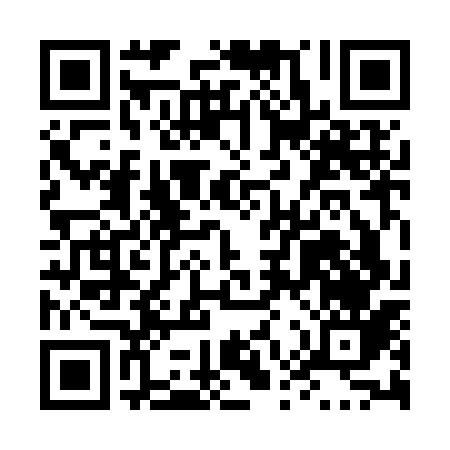 Ramadan times for Rilima, RwandaMon 11 Mar 2024 - Wed 10 Apr 2024High Latitude Method: NonePrayer Calculation Method: Muslim World LeagueAsar Calculation Method: ShafiPrayer times provided by https://www.salahtimes.comDateDayFajrSuhurSunriseDhuhrAsrIftarMaghribIsha11Mon4:564:566:0512:093:126:136:137:1812Tue4:564:566:0512:093:116:126:127:1713Wed4:564:566:0512:083:106:126:127:1714Thu4:564:566:0512:083:096:126:127:1715Fri4:564:566:0412:083:096:116:117:1616Sat4:554:556:0412:083:096:116:117:1617Sun4:554:556:0412:073:106:116:117:1518Mon4:554:556:0412:073:106:106:107:1519Tue4:554:556:0312:073:106:106:107:1520Wed4:554:556:0312:063:116:106:107:1421Thu4:544:546:0312:063:116:096:097:1422Fri4:544:546:0312:063:116:096:097:1423Sat4:544:546:0312:063:126:096:097:1324Sun4:544:546:0212:053:126:086:087:1325Mon4:534:536:0212:053:126:086:087:1326Tue4:534:536:0212:053:136:086:087:1227Wed4:534:536:0212:043:136:076:077:1228Thu4:524:526:0112:043:136:076:077:1229Fri4:524:526:0112:043:146:066:067:1130Sat4:524:526:0112:033:146:066:067:1131Sun4:524:526:0112:033:146:066:067:111Mon4:514:516:0012:033:146:056:057:102Tue4:514:516:0012:033:146:056:057:103Wed4:514:516:0012:023:156:056:057:104Thu4:514:516:0012:023:156:046:047:095Fri4:504:505:5912:023:156:046:047:096Sat4:504:505:5912:013:156:046:047:097Sun4:504:505:5912:013:156:036:037:098Mon4:494:495:5912:013:156:036:037:089Tue4:494:495:5812:013:166:036:037:0810Wed4:494:495:5812:003:166:026:027:08